May 19, 2021	In Re:	C-2020-3023129(SEE ATTACHED LIST)Glen Riddle Station, LP v. Sunoco Pipeline, LPCancellation Notice	This is to inform you of the following cancellation:
Type:		Initial Call-In Telephonic Evidentiary HearingsDates:		Monday, May 24, 2021 & Thursday, May 27, 2021Time:		10:00 A.M.Presiding:	Deputy Chief Administrative Law Judge Joel H. Cheskis
		cc:	Calendar File, File RoomC-2020-3023129 - GLEN RIDDLE STATION, L.P. v. SUNOCO PIPELINE L.P.Revised 4/20/21

SAMUEL W. CORTES ESQUIRE
ASHLEY BEACH ESQUIRE
FOX ROTHSCHILD, LLP
747 CONSTITUTION DRIVE
SUITE 100
EXTON PA  19341
610.458.4966
610.458.7500
scortes@foxrothschild.comabeach@foxrothschild.comAccepts eService
Representing Glenn Riddle Station, LP
WHITNEY E. SNYDER ESQUIRE
THOMAS J. SNISCAK ESQUIRE 
BRYCE R. BEARD ESQUIRE 
KEVIN J. MCKEON ESQUIRE
HAWKE MCKEON AND SNISCAK, LLP
100 N 10TH STREET
HARRISBURG PA  17101
717.236.1300
wesnyder@hmslegal.comtjsniscak@hmslegal.combrbeard@hmslegal.comkjmckeon@hmslegal.com Accepts eService 
Representing Sunoco Pipeline, LP
DIANA A. SILVA ESQUIRE
MANKO, GOLD, KATCHER & FOX, LLP
401 CITY AVE
SUITE 901
BALA CYNWYD PA  19004
484.430.2347
dsilva@mankogold.comAccepts eService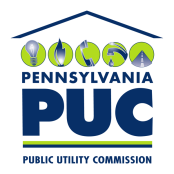  PUBLIC UTILITY COMMISSIONOffice Of Administrative Law Judge400 NORTH STREET, HARRISBURG, PA 17120IN REPLY PLEASE REFER TO OUR FILE